Execução de fiscalização em grupos de estabelecimentos definidos por região e atividade para analisar a regularidade das transações.Secretaria de Estado da Fazenda – SEFAZLei Complementar nº 225, de 08/01/2002.Decreto nº 1090-R, de 25/10/2002.Decreto Nº 2588-R, de 23/09/2010.Lei Complemenatar Nº 776, de 16/04/2014. Portaria nº 12-R, de 10/06/2009. Gerência de Fiscalização - GEFISFluxo de Procedimento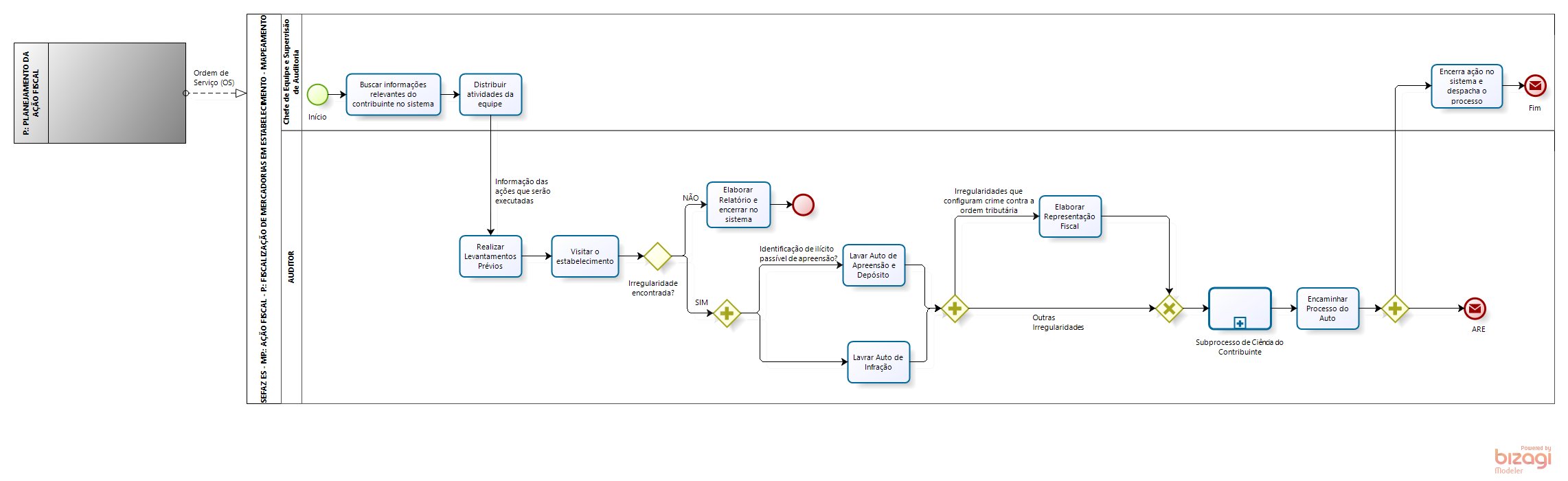 Diretrizes GeraisA Supervisão de Auditoria, periodicamente, recebe Ordem de Serviço da área de planejamento, busca informações relevantes dos contribuintes no sistema e distribui atividades entre a equipe de auditores. O auditor recebe informação das ações que serão executadas, realiza levantamentos e análises prévias, vai ao local do estabelecimento e busca identificar irregularidades.Quando identifica irregularidades, lavra o Auto de Apreensão para caracterizar a infração, lavra o Auto de Infração, dá ciência ao contribuinte, insere provas documentais no processo e encaminha para a Agência da Receita do domicílio do Contribuinte para aguardar possível apresentação de defesa. Elabora relatório final e encerra a ação no sistema. Tema:Fiscalização de Mercadorias em EstabelecimentoFiscalização de Mercadorias em EstabelecimentoFiscalização de Mercadorias em EstabelecimentoEmitente:Secretaria de Estado da Fazenda – SEFAZSecretaria de Estado da Fazenda – SEFAZSecretaria de Estado da Fazenda – SEFAZSistemaSistema de TributosSistema de TributosCódigo: STBVersão:1Aprovação: Portaria nº 39-S/2018Vigência: 30/04/2018OBJETIVOABRANGÊNCIAFUNDAMENTAÇÃO LEGALUNIDADES FUNCIONAIS ENVOLVIDASPROCEDIMENTOSASSINATURASEQUIPE DE ELABORAÇÃOEQUIPE DE ELABORAÇÃOMaria Elizabeth Pitanga Costa SeccadioSubgerente da SUDOR Marta Gonçalves AchiaméSupervisor de Área FazendáriaEduardo Pereira de Carvalho Supervisor de Área FazendáriaEliane Canal Leite da SilvaCoordenadora de ProjetosAPROVAÇÃO: APROVAÇÃO: Bruno FunchalSecretário de Estado da FazendaAprovado em 30/04/2018